PMC Thüringen e.V.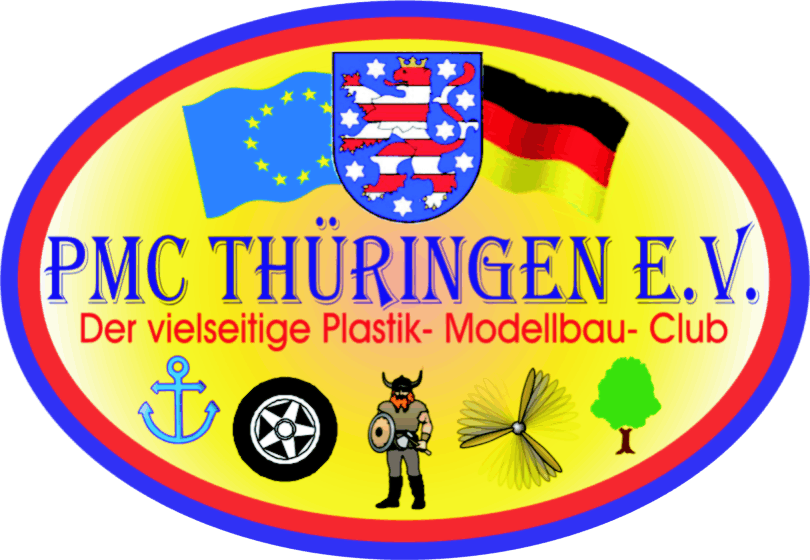 Anmeldungzur Modellbauausstellung des PMC Thüringen e.V. am 04./05.05.2024Einzelanmeldung als Aussteller: 	oder Club / Vereinsanmeldung:			mit  ___TeilnehmernNamen der Begleitpersonen………………………………………………………….Für Club- oder Vereinsanmeldungen bitte gesondertes Blatt benützen und dort die Namen, Adressen und Telefonnummern der teilnehmenden Personen aufführen. Bitte auch die jeweiligen Teilnahmetage aufführen.(Bei Vereins-/Clubanmeldungen hier bitte den Verantwortlichen eintragen)Name:…………………………………………..… Vorname: ………………………………….Straße Hausnummer: …………………………………………………………………………...PLZ und Wohnort: ……………………………………………………………………………….Telefon:…………………………….. e-Mail:…………………………………………………….Ausstellungsteilnahme an beiden Tagen ; nur Samstag ; nur Sonntag Platzbedarf: ……… Tische (Tischmaße 140x70 cm) Zusatzfläche. …….…………Länge/BreiteStromanschluss: Ja / Nein Geplante Anzahl der Ausstellungsstücke: ‗‗‗‗‗‗‗‗‗ Maßstab: ‗‗‗‗‗‗‗‗‗‗ Sparte:…………………….……………………………………………Besonderheiten der / des Modelle/Modells (für die Vorankündigung/Pressemitteilung):bei Mehrbedarf bitte Beiblatt benutzen Die Teilnahmebedingungen habe ich erhalten und gelesen. Anzahl der Teilnehmer zum gemeinsamen Abend in den Tiroler Stuben.Ort:, Datum:, Name: